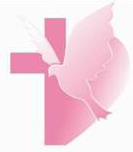 成為萬民的祝福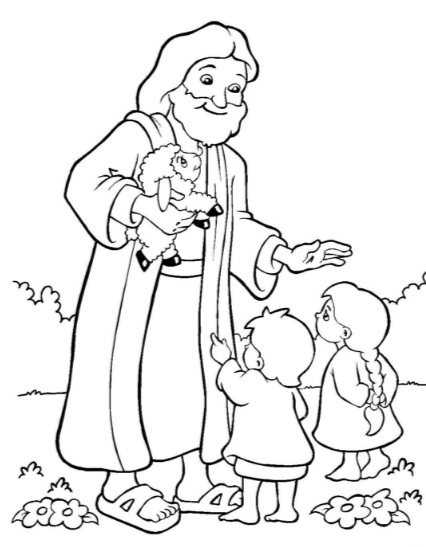 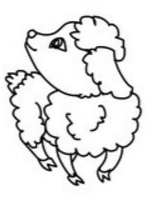 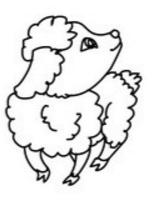 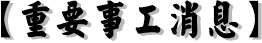 聚 會 一 覽 表講道內容一、前言：【安息日】vs【主日】 過去在學生中心服事的期間，認真在思考信仰議題的大專學生，他們有許多信仰方面的問題，其中他們曾經問：「什麼是安息日？什麼是主日？」我們是否曾經想過「主日」和「安息日」有甚麼不同呢？安息日是在舊約時代，耶和華上帝吩咐以色列百姓都要守安息日，甚麼事都不能做。猶太人的安息日是從周五日落之後一直到周六日落之前。「神賜福給第七日，定為聖日；因為在這日，神歇了他一切創造的工，就安息了。」（創二：3）這是安息日的開始。摩西在西乃山的時候，領受上帝十條誡命的第四條也是說：「當紀念安息日守為聖日。」（出二十：8）上帝期待每一個屬於祂的百姓，都可以將日子、將時間分別為聖，看安息日為重要的事，在安息日這一天，我們安靜來到上帝的面前，親近上帝、數算上帝的恩典、反省自己的言行舉止，是否有合乎上帝的旨意、是否曾經讓聖靈憂傷流眼淚呢？主日是主耶穌基督在七日的頭一天復活的日子。初代教會的信徒都在這一天聚集「七日的第一日，我們聚會擘餅的時候」（徒二十：7）。主日是我們在慶祝、紀念主耶穌基督復活的日子。每一個「主日」、每一個「禮拜天」、我們每一位稱「主耶穌是主」的基督徒來到禮拜堂敬拜上帝的時候，都是在慶祝、在紀念主耶穌基督復活的日子！二、本文當耶穌斷氣之後，祂的屍體從十字架上移下來，相信這個時候，母親馬利亞一定是非常的悲傷；耶穌的門徒也一定是非常的失望。義大利的雕刻家米開朗基羅在梵蒂岡的聖彼得大教堂，雕刻一個非常有名的作品【聖殤】，將馬利亞悲傷失去盼望的心情雕刻得非常的傳神！上帝救贖我們人類的大計畫不是只在此作結束！主耶穌從死復活的事件才是上帝救贖我們人類計畫的中心！在四本福音書(馬太、馬可、路加、約翰)當中有許多關於主耶穌基督復活的記載，各位弟兄姊妹！你印象比較深是那一段聖經的記載呢？牧師將聖經之中有關主耶穌基督復活事件的記載，分作幾個場景，用PPT和我們大家再一次來回顧！第一個場景：墳墓旁 (1)彼拉多說：「你們有看守的兵，去吧！盡你們所能的把守妥當。」（馬太27:65） (2)忽然，地大震動；因為有主的使者從天上下來，把石頭滾開，坐在上面。（馬太28:2）（路加24:2）(3)七日的頭一日，天快亮的時候，抹大拉的馬利亞和那個馬利亞來看墳墓。（馬太28:1）（馬可16:1）（路加24:1）（約翰20:1）(4)婦女們驚怕，將臉伏地。那兩個人就對她們說：「為甚麼在死人中找活人呢？（馬太28:4）（馬可16:5）（路加24:5）(5)彼得起來，跑到墳墓前，低頭往裡看，見細麻布獨在一處，就回去了，心裡希奇所成的事。（路加24:12）（約翰20:6）(6)馬利亞卻站在墳墓外面哭。哭的時候，低頭往墳墓裡看，（約翰20:11）（約翰20:17）第二個場景：門徒聚集的地方(1)耶穌來，站在當中，對他們說：「願你們平安！」（約翰20:19）(2)多馬卻說：「我非看見他手上的釘痕，用指頭探入那釘痕，又用手探入他的肋旁，我總不信。」  耶穌對他說：「你因看見了我才信；那沒有看見就信的有福了。」（約翰20:29）第三個場景：加利利海邊(1)西門•彼得對他們說：「我打魚去。」他們說：「我們也和你同去。」（約翰21:3）(2)西門•彼得赤著身子，一聽見是主，就束上一件外衣，跳在海裡。（約翰21:7）(3)那網滿了大魚，共一百五十三條（約翰21:11）(4) 耶穌就來拿餅和魚給他們。（約翰21:13）(5)耶穌對西門•彼得說：「約翰的兒子西門，你愛我比這些更深嗎？」（約翰21:15）第四個場景：以馬忤的路上（路加24:13）(1)正談論相問的時候，耶穌親自就近他們，和他們同行；（路加24:15）(2)耶穌就進去，要同他們住下。（路加24:29）(3)到了坐席的時候，耶穌拿起餅來，祝謝了，擘開，遞給他們。（路加24:30）(4)他們就立時起身，回耶路撒冷去（路加24:33）聖經有許多關於耶穌基督復活的記載、那一段的經文？那一幅的圖畫？是深深刻印在你心中呢？通過我們今天所讀的聖經節-路加福音書第廿四章13-35節，牧師要和各位兄姊一同來思考：(一)我們要在灰心失望、憂傷痛苦中-經驗到復活的喜悅(路加廿四：13-17，29)今天我們所讀的經文可以看到「兩個憂傷失去盼望的門徒，他們離開耶路撒冷城」的記載。他們離開讓他們傷心失望的地方！他們在路上談論這幾天在耶路撒冷城所發生的事！他們沒辦法理解這些事情發生的原因。因為他們仍然是用他們原本思考的模式在找答案，當他們兩人仍找不到答案的時候，耶穌主動走向他們、和他們一同前行，雖然他們的眼睛並沒有瞎，但是因為愁眉苦臉的眼神，卻讓祂們無法認出與他們同行的人就是他們跟隨許久、是他們盼望的源頭的主耶穌基督。耶穌通過解釋聖經，將他們原本談論的內容帶往另外一個思考的方向。路加福音的作者通過這段的經文要告訴我們：復活的主耶穌祂是主動走向我們，要和我們一同前行的耶穌。特別是在我們人生遇到困境的時候；當我們憂傷難過的時候，祂都要主動對我們說話；祂要引導我們、幫助我們從上帝的話語――聖經之中有新的看見，來面對我們人生之中各樣的境遇。路加福音廿四章 29 節也告訴我們「耶穌就進去，要跟他們住下。」當我們的內心或者是我們四周圍的環境如同黑雲遮蓋，讓我們沒有辦法看到我們前方道路的時候，若是我們開口主動向主耶穌懇求，祂就要留在我們的身旁，祂就要和我們一同進入到我們可以安歇的地方。復活的主耶穌基督要在我們憂傷痛苦生命苦境之中、祂要和我們同在，這樣不變的應許要帶給我們極大的盼望和安慰。將我們心靈的眼睛打開，復活的主今天就要陪伴你、祂要與你同行；若是你對你目前生命的處境仍然有沒有辦法理解之處，我們就要用謙卑祈禱來到祂的面前，問主耶穌說：「目前發生在我身上這一切的事，是否有什麼特別的意義呢？將我們對主耶穌失去盼望的情緒慢慢收起來！將來有一天上帝要讓我們明白今天發生在我們身上的每一件事，都隱藏著許多上帝奇妙的攝理！(二)我們要在聖餐和擘餅中-經驗到復活的喜悅 (路加：廿四 30-31)路加廿四 30-31記載：當他們坐下來吃飯的時候，耶穌拿起餅，向上帝感謝，然後擘開餅，遞給他們。他們的眼睛忽然開了，這才認出他來」路加福音書的作者路加醫生，將耶穌當時每一個動作都記載得非常的詳細；而且原本耶穌只是這些門徒的客人，但是耶穌祂卻如同主人般，拿起餅，祝謝，擘給他們。他們的眼睛開了！他們從主耶穌「擘餅」的動作中認出和他們同桌的人就是復活的主耶穌基督！以後當耶穌的門徒擘開餅的時候，他們就會記得復活的主就在他們的中間。每一次的擘餅、每一次的聖餐，復活的主耶穌都要親自為門徒擘開餅，向他們表明祂的愛。所以初代教會的信徒都是用歡喜、樂快的心來回應復活的主耶穌和他們的同在。「他們同心合意，天天在聖殿裡聚會，又分別在各人的家裡分享愛筵，以歡喜純潔的心一起用飯。( 使徒行傳二章 46 節 )聖餐的意義就是復活的主耶穌基督祂要再一次臨到我們的中間。雖然我們看不到祂，但是我們可以通過聖餐再一次又經歷到祂與我們同在的喜樂。祂要在我們的中間，祂要自己擘開餅，向你說出充滿恩典的話語。讓這些話語開啟我們每一人的內心，讓我們的內心如同著火一般火熱起來！就如同當時那兩位要去以馬忤斯的門徒內心火熱一樣。當你從分餅的長老將餅放在你手中的時候，體驗主耶穌也將餅擘給你，這時祂要醫治你傷痛的地方；祂也要將你內心疼痛的傷口都包紮起來；主耶穌祂要修補你生命之中破碎的地方，讓你可以重新展開新的生命。你手中所拿的餅是主耶穌為我們打破身體的記號，祂要與你分享祂的生命，並且也要用祂的愛來點著你內心的火。讓你可以再一次實際經驗到祂的同在。特別是在約翰福音廿章20節經文所記載的，主耶穌「說了這話，他把自己的手和肋旁給他們看。」這個畫面讓牧師講章都沒辦法再繼續寫下去！牧師深刻體驗到當我們聚集與主同桌守主的聖餐，復活的主祂不只是對我們說恩典的話語而已，復活的主祂還將祂的手和肋旁的傷痕讓我們看。通過祂被雙手的釘痕，祂要告訴我們說：「我為你們承擔一切你們所犯的罪，我要作你們的中保，我為著你們受鞭打，我要用我的雙手保護你們，承擔要釘在你們身上一切的傷害。通過主耶穌祂的雙手為了要保護我們所留下的傷痕，此時會讓我們想到什麼呢？我們是否會想到曾經有許多的人對我們的攻擊，那些抓著我們不放想要用釘子釘我們；想要用繩子綑綁我們傷害我們的手。當別人用惡臉面對我們、不要和我們交往，我們的心實在是非常的痛苦、如同我們的心在淌血一般！當我們每一次與主同桌的時候，主都會對我們說：「我所疼愛的兒子啊！你所受的苦我都替你承擔！那釘痕的雙手就是最好的印記！」當我們每一次與主同桌的時候，復活的主耶穌祂也將祂肋旁的傷痕讓我們看，有血和水從祂的肋旁流向我們。我們將祂為了我們打破的身體(餅)拿在手裡，祂將醫治我們內心的傷痕。我們也從杯中喝了祂從肋旁為我們所流下的寶血，讓基督對我們長、闊、高、深的愛可以進入我們的身體，成為改變我們生命力量的源頭。回想過去你的雙手是否曾經為了什麼人付出過呢?你是否曾經用你的雙手溫柔安慰過什麼人呢？你是否曾經伸出和解的雙手向曾經傷害過你的人呢？主耶穌基督做我們最好的榜樣，當我們仍背叛祂、不認祂、四散逃跑的時候，主耶穌基督祂主動走向我們，伸出祂為我們受釘的雙手，接納我們、挽回我們、疼惜我們、抱我們在祂的胸前；祂期待我們每一個曾經驗過祂疼愛的兒女，都可以學習祂的樣式，和別人一同分享你曾經驗過的愛，成作祂要賜福萬民最好的管道！在你的內心之中，你是否有什麼話想要對別人說的呢？這個人有可能是你的至親、也有可能是讓你受傷很深的人，大部分的時候，我們大多是將話語深藏在我們內心的深處，我們不容易說出口！復活真正的意涵，是當我們願意順服在我們內心聖靈催逼的聲音，要我們去和別人恢復合宜的關係，當我們願意踏出小小的一步、當我們願意伸出接納的雙手、當我們願意勇敢開口用適當的話語、說出深藏在我們內心沒說出口的話！你就要經歷到在你們的中間有一種新的關係漸漸在形成，你的內心也要如同著火一般，如同復活的主耶穌基督親自對你說話一樣！(三)我們要在教會生活之中-經驗到復活的喜悅(路加廿四 32-36)  當耶穌點著那兩個門徒火熱的心，他們就馬上起來回到耶路撒冷城。雖然那時天色已經晚了！但他們仍然按耐不住內心的激動，一定要回去和其他的門徒一同分享他們曾經經歷過的事。當他們回到耶路撒冷城的時候，十一個門徒和其他的人仍然聚集在一起，說：「主真的復活了；祂已經顯現給西門看了！他們兩人也將他們在路上所遇見的事，和他們怎樣在擘餅的時候認出復活主耶穌的經過都和門徒一同分享。這些留在耶路撒冷城的人和那兩個從外地回來的人，他們都一同分享他們曾經經歷過的事！當這些門徒彼此談論他們共同經歷的時候，復活的主就站在他們的中間，對他們說：「願你們平安！」各位弟兄姊妹！對於我們今日的教會來說，每一位願意跟隨主耶穌基督腳步、願意相互陪伴、同行的基督徒，彼此之間一同分享每一個人和復活的主耶穌基督相遇經歷的景象，是一幅很美的畫面。教會是一群相信主耶穌基督已經從死復活的信徒所組成的團體，當我們每一個人一同分享我們在不同生命處境之中，我們曾經看過的、我們曾經經歷過的、我們曾經體驗過的事。如同當時在耶路撒冷城，門徒之間互相分享他們是如何與復活的耶穌相遇的經歷，都是很美的一幅圖畫。我們每一個人在我們生命不同處境之中和復活的主相遇的經歷，都要成為我們屬靈生命非常重要的印記；這些激動我們內心的經歷也要讓我們的內心是非常的火熱。各位弟兄姊妹！我們的內心已經多久未曾火熱如同初代教會的信徒一樣，甘心願主犧牲寶貴的性命呢？當我們來到教會我們和教會的弟兄姊妹交談的內容，大部分都是什麼樣的主題呢？是社會最近曾發生的事？是家中大大小小的事？或者是教會事工要如何來推展，讓我們的和平教會可以成為萬民受到祝福的教會？當我們願意打開我們的心門分享不一樣生命的經歷，復活的主就要臨在我們的中間，讓我們藉著每一次真心的分享，再次成為與復活的主耶穌相遇的經歷。讓我們的教會成為一個代代連結、跟主腳蹤的教會，讓我們在一同分享的過程之中，讓我們在一同同工的過程之中，再一次摸著那位又活又真的上帝，深刻經驗到、體會到上帝的同在。奧古斯丁曾經提到他與他的母親莫妮卡有一次的對話，他形容突然間所有的時間都暫停了！因為他們兩人都摸到主耶穌基督的心。三、結論保羅在哥林多前書第十五章第17節提醒我們：「基督若沒有復活，你們的信便是徒然，你們仍在罪裡」。「若基督沒有復活，我們所傳的便是枉然，你們所信的也是枉然。」；「我們若靠基督，只在今生有指望，就算比眾人更可憐。」（林前十五14、19）」期待我們大家都可以：每天--經歷到 主耶穌基督 復活的喜悅；每天--經驗到聖父上帝、豐盛的恩典！每天--跟隨聖子耶穌、基督的腳步！每天--體驗聖靈上帝、同在的感動！ 台北和平基督長老教會主日禮拜程序主日禮拜程序主日禮拜程序主日禮拜程序主日禮拜程序主日禮拜程序主日禮拜程序第一堂禮拜講道：布興．大立牧師講道：布興．大立牧師第二堂禮拜講道：布興．大立牧師講道：布興．大立牧師講道：布興．大立牧師司會：許信裕長老司會：許信裕長老司會：高正吉長老司會：高正吉長老司會：高正吉長老司琴：吳雅真姊妹司琴：吳雅真姊妹司琴：張希如執事司琴：張希如執事司琴：張希如執事領詩：賴信澤長老領詩：賴信澤長老領詩：賴信澤長老同心歌頌預備心敬拜上帝預備心敬拜上帝預備心敬拜上帝預備心敬拜上帝預備心敬拜上帝會眾序樂安靜等候神安靜等候神安靜等候神安靜等候神安靜等候神司琴宣召司會聖詩第一堂(華)   聖詩 第250首「當讚美耶和華」(華)   聖詩 第250首「當讚美耶和華」(華)   聖詩 第250首「當讚美耶和華」(華)   聖詩 第250首「當讚美耶和華」會眾聖詩第二堂(台) 新聖詩 第250首「著謳咾主上帝」(台) 新聖詩 第250首「著謳咾主上帝」(台) 新聖詩 第250首「著謳咾主上帝」(台) 新聖詩 第250首「著謳咾主上帝」會眾信仰告白尼西亞信經尼西亞信經尼西亞信經尼西亞信經會眾祈禱司會啟應第一堂啟應文27  詩篇130啟應文32  詩篇130啟應文27  詩篇130啟應文32  詩篇130啟應文27  詩篇130啟應文32  詩篇130啟應文27  詩篇130啟應文32  詩篇130會眾啟應第二堂啟應文27  詩篇130啟應文32  詩篇130啟應文27  詩篇130啟應文32  詩篇130啟應文27  詩篇130啟應文32  詩篇130啟應文27  詩篇130啟應文32  詩篇130會眾獻詩第一堂「親愛主，凡事引導我」「親愛主，凡事引導我」「親愛主，凡事引導我」「親愛主，凡事引導我」吳雅真姊妹獻詩第二堂「主，阮真愛唱歌讚美」「主，阮真愛唱歌讚美」「主，阮真愛唱歌讚美」「主，阮真愛唱歌讚美」成人團契詩班聖經馬可福音9:30-41馬可福音9:30-41馬可福音9:30-41馬可福音9:30-41司會講道跟隨耶穌的心志跟隨耶穌的心志跟隨耶穌的心志跟隨耶穌的心志跟隨耶穌的心志布興．大立牧師回應詩第一堂(華)   聖詩 第309首「主說：若要做我門徒」(華)   聖詩 第309首「主說：若要做我門徒」(華)   聖詩 第309首「主說：若要做我門徒」(華)   聖詩 第309首「主說：若要做我門徒」會眾回應詩第二堂(台) 新聖詩 第384首「主講，若欲做我學生」(台) 新聖詩 第384首「主講，若欲做我學生」(台) 新聖詩 第384首「主講，若欲做我學生」(台) 新聖詩 第384首「主講，若欲做我學生」會眾奉獻新聖詩 第382首 第1、5節新聖詩 第382首 第1、5節新聖詩 第382首 第1、5節新聖詩 第382首 第1、5節新聖詩 第382首 第1、5節會眾報告交誼司會頌讚第一堂(華)   聖詩 第507首「榮耀歸天父上帝」(台) 新聖詩 第387首「榮光歸聖父上帝」(華)   聖詩 第507首「榮耀歸天父上帝」(台) 新聖詩 第387首「榮光歸聖父上帝」(華)   聖詩 第507首「榮耀歸天父上帝」(台) 新聖詩 第387首「榮光歸聖父上帝」(華)   聖詩 第507首「榮耀歸天父上帝」(台) 新聖詩 第387首「榮光歸聖父上帝」會眾頌讚第二堂(華)   聖詩 第507首「榮耀歸天父上帝」(台) 新聖詩 第387首「榮光歸聖父上帝」(華)   聖詩 第507首「榮耀歸天父上帝」(台) 新聖詩 第387首「榮光歸聖父上帝」(華)   聖詩 第507首「榮耀歸天父上帝」(台) 新聖詩 第387首「榮光歸聖父上帝」(華)   聖詩 第507首「榮耀歸天父上帝」(台) 新聖詩 第387首「榮光歸聖父上帝」會眾祝禱布興．大立牧師阿們頌會眾第三堂禮拜講道：布興．大立牧師講道：布興．大立牧師講道：布興．大立牧師講道：布興．大立牧師司琴：蔡沛琳姊妹司琴：蔡沛琳姊妹司會：許弘一執事司會：許弘一執事司會：許弘一執事司會：許弘一執事領詩：莊智皓弟兄領詩：莊智皓弟兄敬拜讚美會眾信仰告白       尼西亞信經       尼西亞信經       尼西亞信經       尼西亞信經       尼西亞信經會眾歡迎禮司會見證何堅信執事消息報告司會守望禱告司會奉獻委身        新聖詩 第382首 第1、5節        新聖詩 第382首 第1、5節        新聖詩 第382首 第1、5節        新聖詩 第382首 第1、5節        新聖詩 第382首 第1、5節會眾聖經       馬可福音9:30-41       馬可福音9:30-41       馬可福音9:30-41       馬可福音9:30-41       馬可福音9:30-41司會真道信息       跟隨耶穌的心志       跟隨耶穌的心志       跟隨耶穌的心志       跟隨耶穌的心志       跟隨耶穌的心志布興．大立牧師回應詩歌        聖詩 第309首「主說：若要做我門徒」        聖詩 第309首「主說：若要做我門徒」        聖詩 第309首「主說：若要做我門徒」        聖詩 第309首「主說：若要做我門徒」        聖詩 第309首「主說：若要做我門徒」會眾祝禱布興．大立牧師阿們頌會眾講題：天天經歷復活喜悅經文：路加福音24:13-35主講：楊博文牧師時間：二０一六年四月十日全新樂活讀經計劃2016年5月16日2016年5月20日全新樂活讀經計劃2016年5月16日2016年5月20日全新樂活讀經計劃2016年5月16日2016年5月20日日期經文默 想 題 目5/16(一)約伯記第41章1.生活中有無法面對的困阨嗎？2.那樣的困阨，是否讓你不相信一切有改變的機會呢？3.要確信上帝比這一切還要大，要面對的挑戰是甚麼？5/17(二)約伯記第42章1.你覺得約伯記的重點是甚麼？2.你覺得上帝懲罰約伯的三個朋友，原因為何？3.如果沒有「恩典的賞賜」這一段，你還看得下約伯記嗎？5/18(三)哥林多前書第1章1.誰是你的屬靈長輩？2.你怎麼看待屬靈長輩與上帝在你生命中的位份？3.對你而言，十字架的道理是指甚麼？跟你的生命有甚麼關係？5/19(四)哥林多前書第2章1.福音是甚麼？2.你傳福音嗎？3.人們對於我們所傳的福音感興趣嗎？5/20(五)哥林多前書第3章1.你用甚麼材料來架構你的生命？2.甚麼樣的材料，經得起火的考驗？3.「材料」替換成「價值觀」，你看到了甚麼？